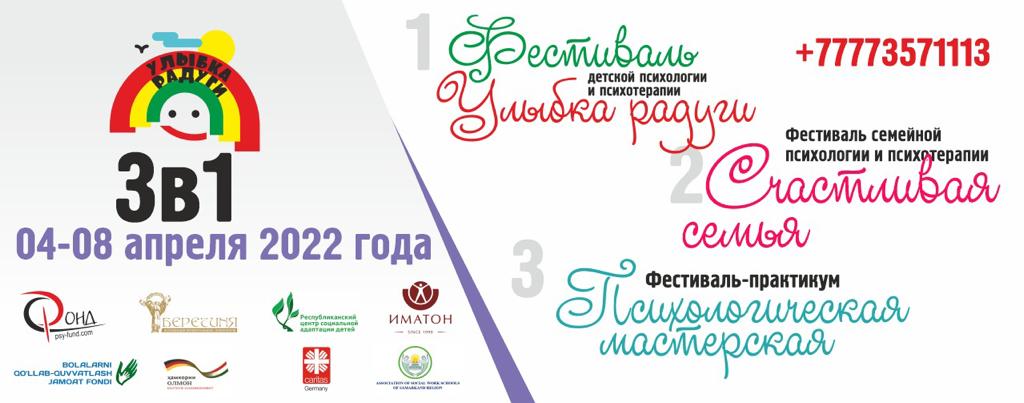 4 апреля 2022 г.5 апреля 2022 г.6 апреля 2022 г.7 апреля 2022 г.8 апреля 2022 г.Творческие мастерские 5 апреля 2022 года  6 апреля 2022 г.7 апреля 2022 г.10:00 -14:00 Туристическая экскурсия по Ташкенту14:00 -16:00 Свободное время16:00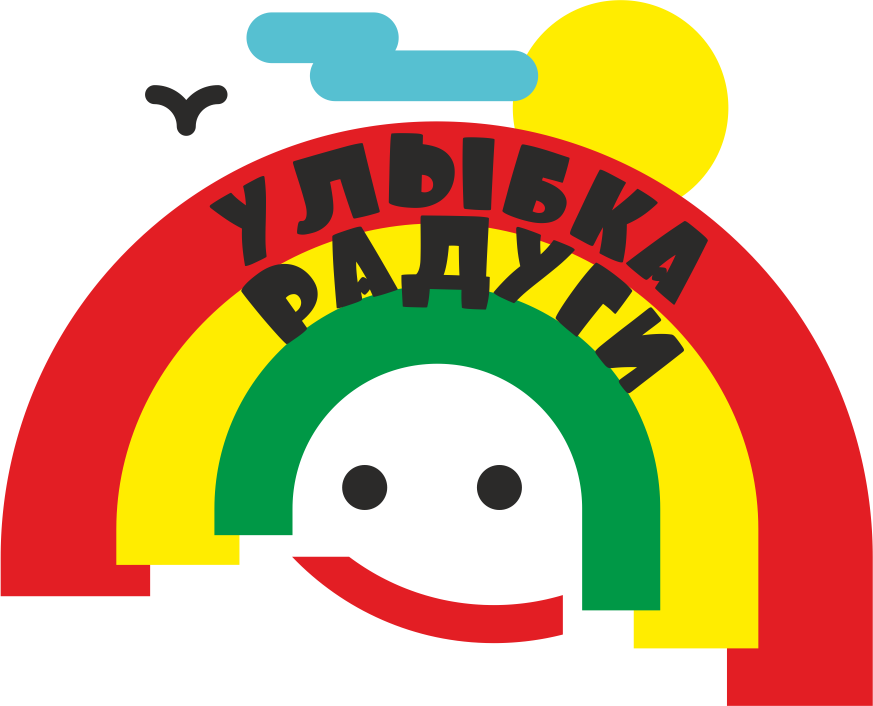 Открытие фестиваля- Приветственное слово зам. хакима г. Ташкент, Республика Узбекистан - Приветственное слово Президента фонда  «Общественный фонд по поддержке детей», Республика Узбекистан - Приветственное слово директора Республиканского центра социальной адаптации детей Васили Сатторовны Алимовой , Республика Узбекистан - Приветственное слово автора и организатора фестиваля Терентьевой Ирины Борисовны, г. Алматы Республика Казахстан- Танцевальное выступление  детей  школы «Galaktika Hello Kids», руководитель коллектива Рахманкулова Ирина, Республика Узбекистан- Танцевальное выступление.  Руководитель коллектива Анастасия Закирова, Республика Узбекистан - Танцевальное выступление “Индиго” и “Мармеладки” руководитель Седова Маргарита Алексеевна- Музыкальный презент от музыкальной группы Мартиросяна Минаса.  Чайная церемония, Республика Узбекистан 18:00  Завершение процедуры открытия фестиваляВремяАудитория 1Аудитория 2Аудитория 39:00 - 10:20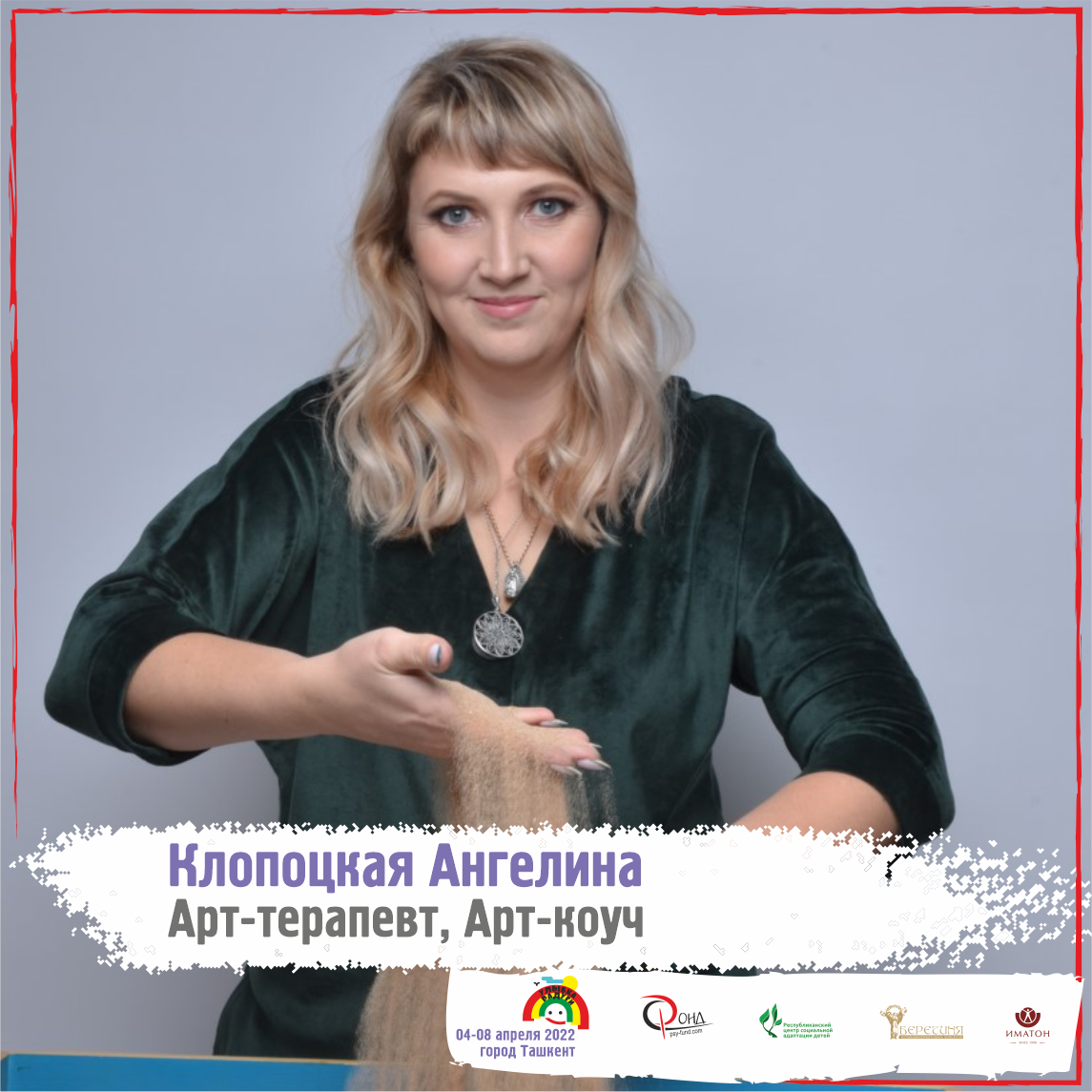 “Работа с родом. Создание картины своего Рода”(Off - line)Республика Казахстан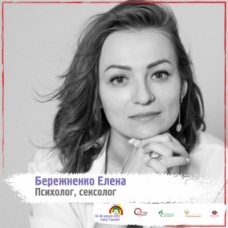 “Как родительские предписания становятся установками ребенка и влияют на его восприятие окружающего мира?!”(On - line) запись!Российская Федерация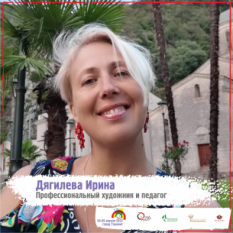 “Введение ребенка в большой мир искусства в домашних условиях”(On - line)  запись!Российская Федерация10:20 - 10:30перерывперерывперерыв10:30 - 11:50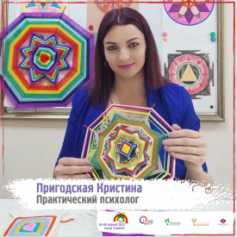 “Женщина – Сердце Семьи. Сила женских состояний через Плетение Сакральной Мандалы”(Off - line)Республика Казахстан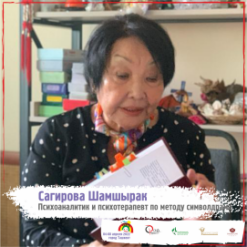 “Воздействие этнокультуры на развитие самоидентификации своего “Я”, этноидентичности и национальной идентичности индивидуума”(Off - line)Республика Казахстан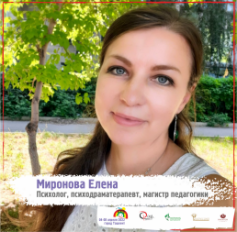 “Персона и тень. Использование мак и психодрамматических техники в призме темы”(Off- line)Республика Казахстан11:50 - 12:00перерывперерывперерыв12:00 - 13-20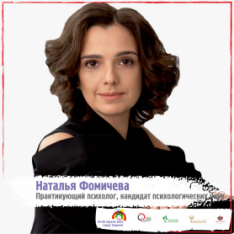 “Как говорить с детьми о сексуальности”(On - line) Российская Федерация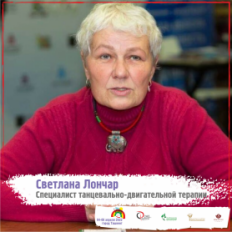 Авторская методика  “Диалог. Рисунок. Танец»”(Off - line)Республика Узбекистан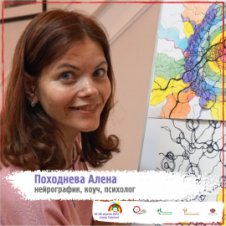 “Стресс и родители”(On - line) запись!Республика Казахстан13:20 - 14:00обедобедобед14:00 - 15:20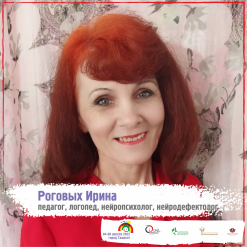 “Основные направления деятельности нейродефектолога как многофукционального специалиста”(On - line) запись!Республика Казахстан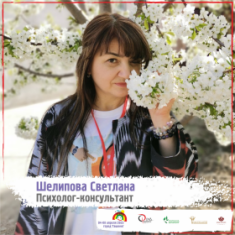 “Песочная терапия в работе психолога с детьми и родителями”(Off  - line)Республика Казахстан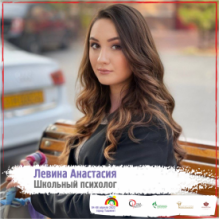 “Девиантное поведение подростков: причины и последствия”(Off - line)Республика УзбекистанВремяАудитория 1Аудитория 2Аудитория 3Аудитория 49:00 - 10:20“Арт-терапия в коррекции детских страхов. Алгоритмы проведения урока на практике”(Off - line)Республика Казахстан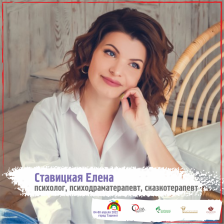 «Сказкотерапия в работе с детьми»(Off - line)Республика Казахстан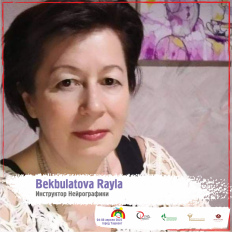 "Круговорот любви в природе"Мудрость и мир(Off - line)Республика Узбекистан10:20 - 10:30перерывперерывперерыв10:30 - 11:50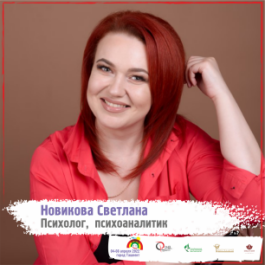 "Готовность к супружествуПроекция Пирамиды Маслоу"(On - line) запись!Республика Казахстан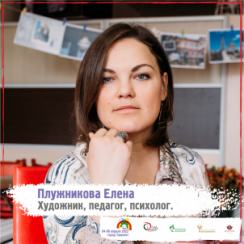 “Авторский Арт-терапевтический проект "Рисуем  музыку" - полимодальный метод работы с различными состояниями. Территория детства”(On - line) Российская Федерация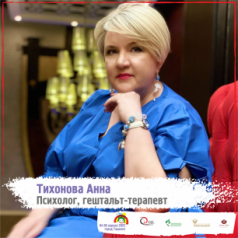 “Как быть счастливой в отношениях”(Off  - line)Республика Казахстан11:50 - 12:00перерывперерывперерыв12:00 - 13-20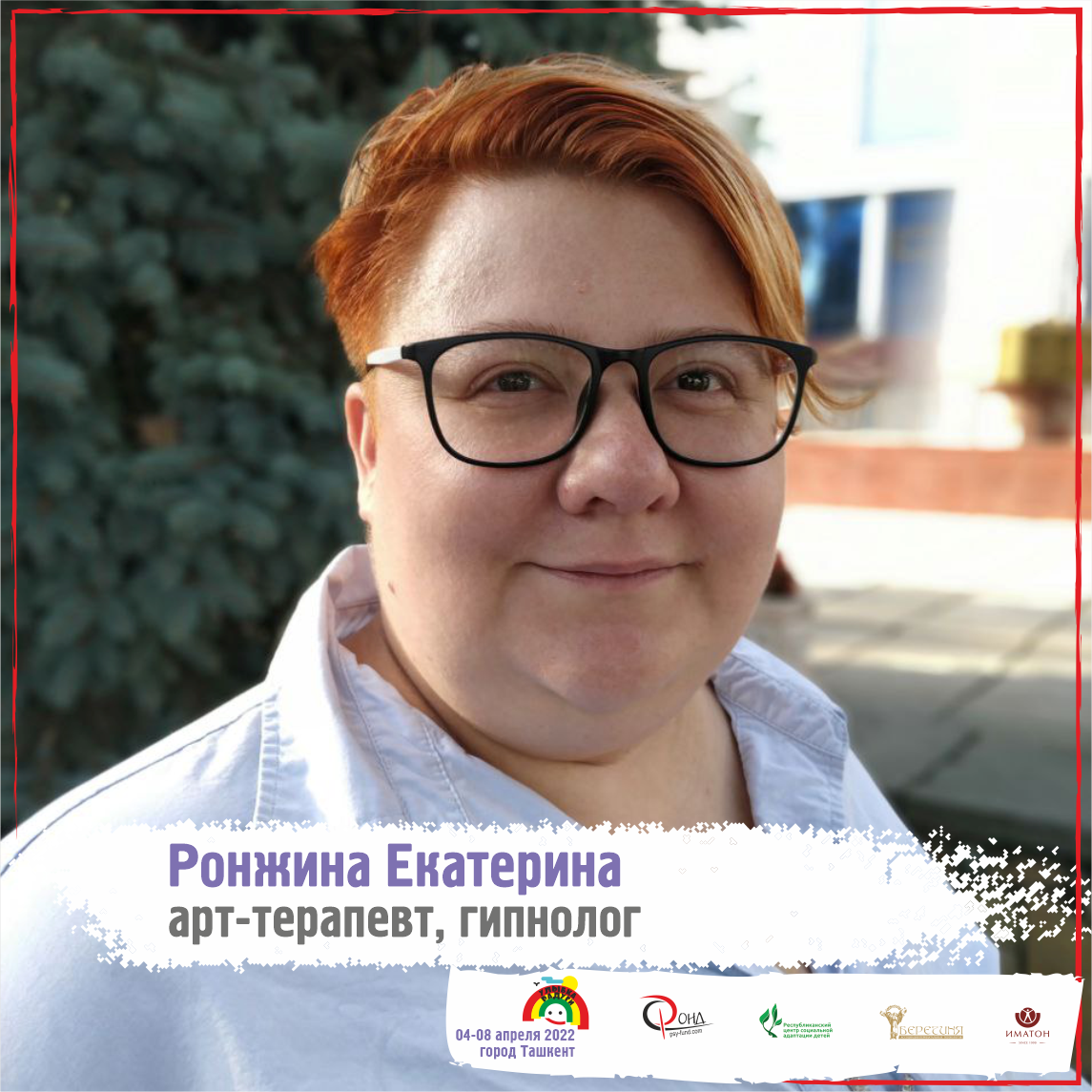 “Презентация авторской колоды МАК Просонки”(Off - line)Республика Узбекистан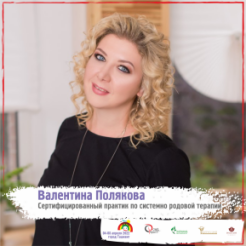 “Ресурсная практика «Птица Рода»”(On - line) Республика Казахстан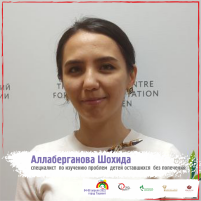 “Развиваем родительские  навыки « Замечание  и игнорирование = поощрять или  нет!”(Off - line)Республика Узбекистан13:20 - 14:00обедобедобед14:00 - 15:20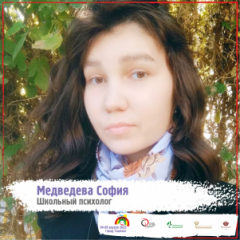 “Детский эмоциональный интеллект: важность развития EQ-способностей у подрастающего поколения”(Off - line)Республика Узбекистан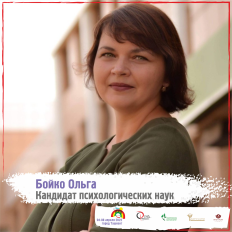 “Возможности песочной терапии в коррекции детских страхов”(On - line) запись!Российская ФедерацияВремяАудитория 1Аудитория 2Аудитория 2Аудитория 3Аудитория 39:00 - 10:20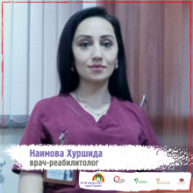 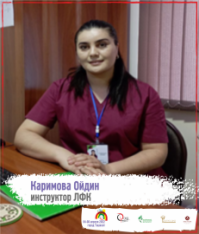 “Лечебная физкультура для детей раннего возраста по индивидуальной программе абилитации и реабилитации”(Off - line)Республика Узбекистан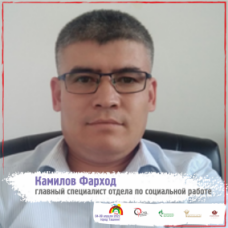 “Практика социальной работы с детьми с особыми потребностями”(Off - line)Республика Узбекистан“Практика социальной работы с детьми с особыми потребностями”(Off - line)Республика Узбекистан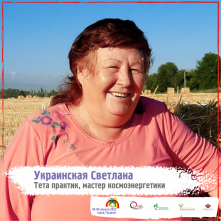 “Игра Xperience – Уникальная в своем роде чувственно-эмоциональная трансформация”
(On - line) Республика Казахстан“Игра Xperience – Уникальная в своем роде чувственно-эмоциональная трансформация”
(On - line) Республика Казахстан10:20 - 10:3010:30 - 11:50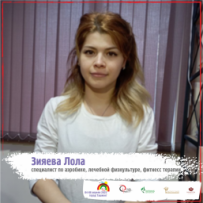 “Фитнес терапия - как средство адаптивного физического воспитания детей и родителей”(Off - line)Республика Узбекистан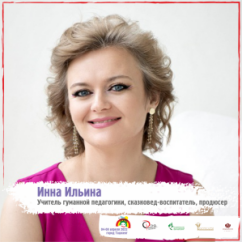 “Новый взгляд на ребенка. Роль взрослого рядом с ребенком”(On - line) запись!Российская Федерация“Новый взгляд на ребенка. Роль взрослого рядом с ребенком”(On - line) запись!Российская Федерация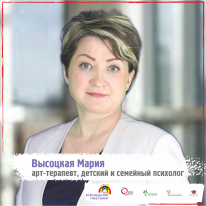 "Особенности психоаналитической терапии подростков - мигрантов, подростков из межэтнических семей"(On - line) запись!Кыргызская Республика "Особенности психоаналитической терапии подростков - мигрантов, подростков из межэтнических семей"(On - line) запись!Кыргызская Республика 11:50 - 12:0012:00 - 13-20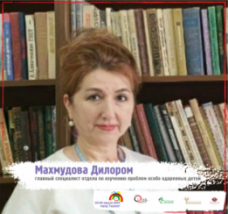 “Экзистенциальный подход в развитии мировозрения одаренных детей”(Off - line)Республика Узбекистан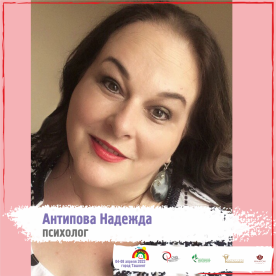 “Арт-реконструкция чувств как метод работы с травмами детства”On - line) Российская Федерация“Арт-реконструкция чувств как метод работы с травмами детства”On - line) Российская Федерация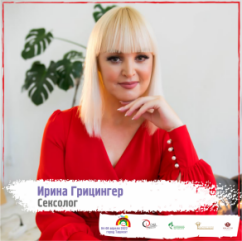 “Анатомия супружеских отношений”(off - line)Республика Казахстан“Анатомия супружеских отношений”(off - line)Республика Казахстан13:20 - 14:0014:00 - 15:20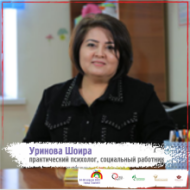 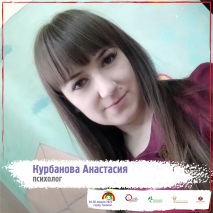 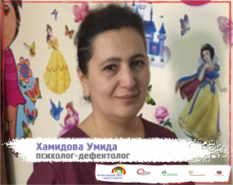 “Детско-родительские психологические игры”(Off - line)Республика Узбекистан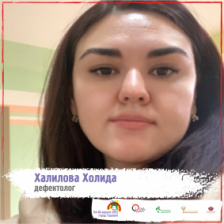 “Методы  логопедической коррекции”(Off - line)Республика Узбекистан“Методы  логопедической коррекции”(Off - line)Республика Узбекистан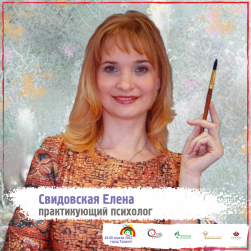 “Коррекция агрессивных и тревожных состояний у младших школьников”(Off - line)Республика Узбекистан“Коррекция агрессивных и тревожных состояний у младших школьников”(Off - line)Республика УзбекистанВремяАудитория 1Аудитория 2Аудитория 39:00 - 10:20"Психологическая подготовка  к ЭКО"(Off - line)Республика Узбекистан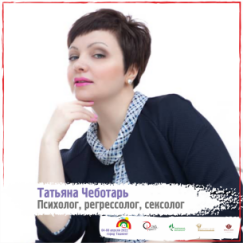 “Интимофобия. Как находиться в отношениях”(On - line) Королевство Саудовской Аравии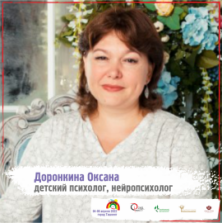 Важные моменты в развитии детей от рождения и до подросткового возраста(On - line) запись!Республика Казахстан10:20 - 10:30перерывперерывперерыв10:30 - 11:50"Круговорот любви в природе"Мудрость и мир(Off - line)Республика Узбекистан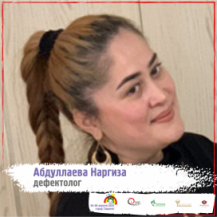 “Раннее вмешательство,уход и правильное кормление детей до 3х лет”(Off - line)Республика Узбекистан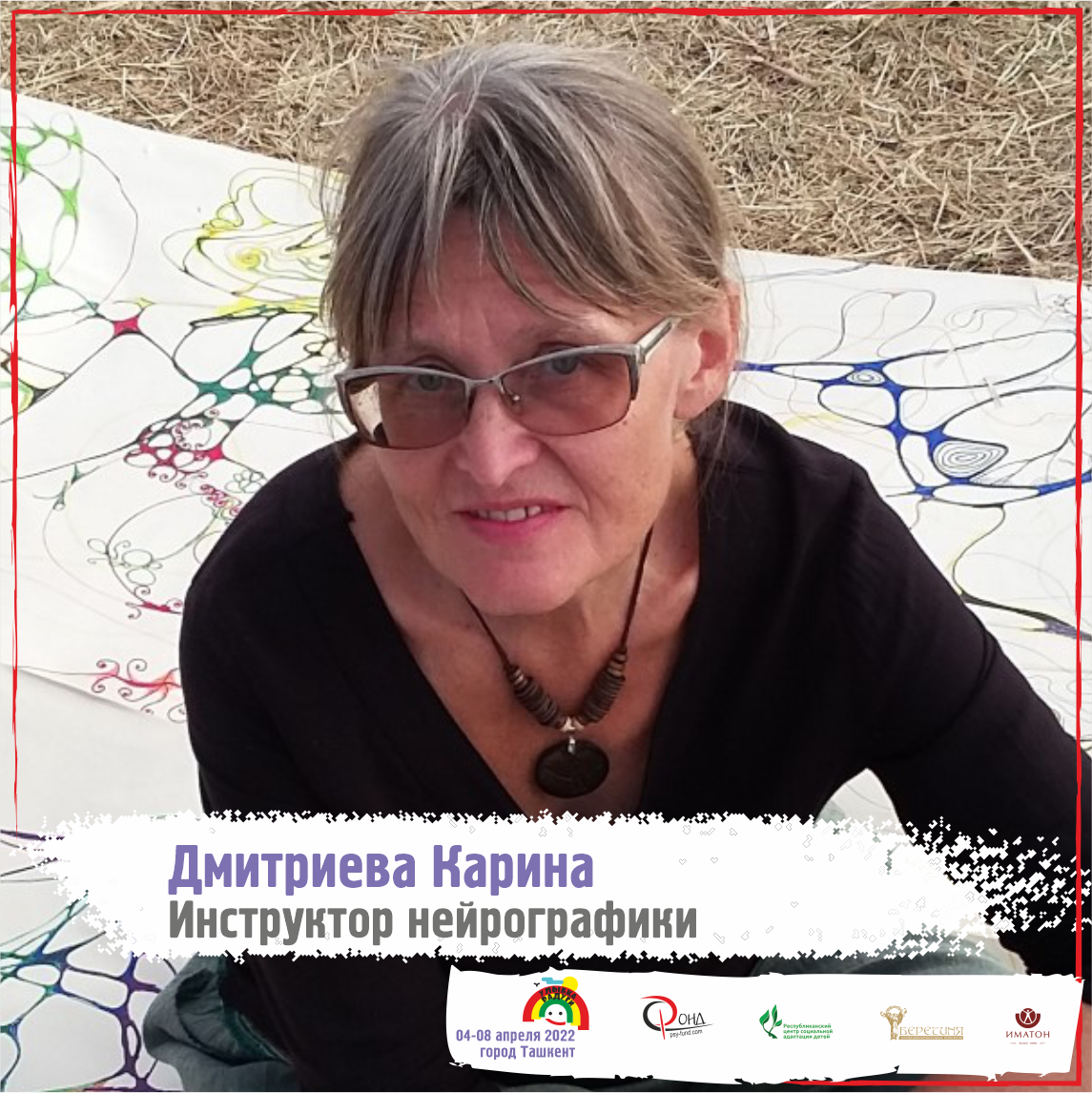 “Введение в нейрографику”(Off - line)Республика Казахстан11:50 - 12:00перерывперерывперерыв12:00 - 13:20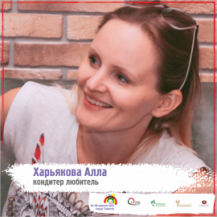 “МК по росписи пряников”(Off - line)Республика Узбекистан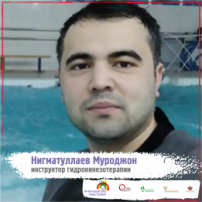 “Работа (гидрокинезотерапия) с детьми с ДЦП”(Off - line)Республика Узбекистан“Нейрографика”(Off - line)Республика Казахстан13:20 - 14:00обедобедобед14:00 - 15:20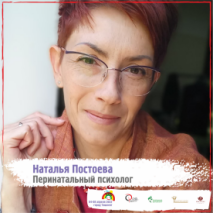 “Интуитивное рисование в работе перинатального психолога. Арт терапевтический набор Матрешка”(On - line)Республика Казахстан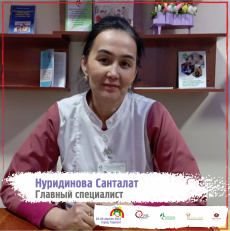 “Реабилитация на уровне общин”(Off - line)Республика Узбекистан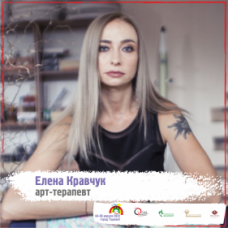 “Нейрографика”(Off - line)Республика Казахстан15:30 - 17.00 Торжественное закрытие фестиваля- Вручение памятных призов- Вручение  подарочных сертификатов по итогам голосования- Танцевальное выступление  детей  школы «Galaktika Hello Kids», руководитель коллектива Рахманкулова Ирина, Республика Узбекистан- Танцевальное выступление.  Руководитель коллектива Анастасия Закирова, Республика Узбекистан - Танцевальное выступление “Индиго” и “Мармеладки” руководитель Седова Маргарита Алексеевна- Музыкальный  вечер “Единение сердец” от спикера фестиваля  С. А. Лончар Торжественное закрытие фестиваля- Вручение памятных призов- Вручение  подарочных сертификатов по итогам голосования- Танцевальное выступление  детей  школы «Galaktika Hello Kids», руководитель коллектива Рахманкулова Ирина, Республика Узбекистан- Танцевальное выступление.  Руководитель коллектива Анастасия Закирова, Республика Узбекистан - Танцевальное выступление “Индиго” и “Мармеладки” руководитель Седова Маргарита Алексеевна- Музыкальный  вечер “Единение сердец” от спикера фестиваля  С. А. Лончар Торжественное закрытие фестиваля- Вручение памятных призов- Вручение  подарочных сертификатов по итогам голосования- Танцевальное выступление  детей  школы «Galaktika Hello Kids», руководитель коллектива Рахманкулова Ирина, Республика Узбекистан- Танцевальное выступление.  Руководитель коллектива Анастасия Закирова, Республика Узбекистан - Танцевальное выступление “Индиго” и “Мармеладки” руководитель Седова Маргарита Алексеевна- Музыкальный  вечер “Единение сердец” от спикера фестиваля  С. А. ЛончарВремяАудитория 116:00 - 18:00Пригодская Кристина “Арт - терапия. Плетение сакральной мандалы”18.00-19.00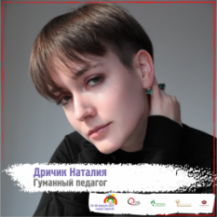 “Последствия насилия над детьми: настоящее и будущее”(On - line) Польская РеспубликаВремяАудитория 116:00 - 17:30Светлана Шелипова “Поэтический вечер”17.30 - 19.00 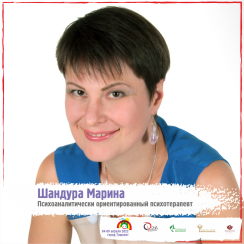 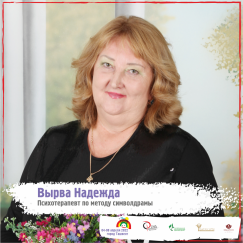 Символдрама “Живое общение. Проведение образа «на облаке»”(on-line)Республика КазахстанВремяАудитория 116:00 - 19.00Клопоцкая Ангелина “Родовая сила”